Macskák és egerekA Macskafogó című animációs filmben Fushimisi professzor és Grabowsky, az egerek legjobb titkosügynöke fog össze, hogy megmentse az egerek népét. Nézzétek meg a filmet, olvassátok el a mesét és hasonlítsátok össze a két történetet: miben különböznek, mi a hasonló bennük? A szólás, hogy „játszik vele, mint macska az egérrel” azt jelenti, hogy valaki a fölényét kihasználva játszik a másik ember érzéseivel, felelőtlenül kihasználja, visszaél a hatalmával.A szólás elhangzik Arany János tetemre hívás című versében is:"Egyszer volt egy leány,Ki csak úgy játszott a legénnyel,Mint macska szokott az egérrel!"Előfordult már veled, hogy akár a macska, akár az egér szerepét játszottad?A tudomány több magyarázatot is ad arra, hogy miért nem öli meg a macska azonnal a prédáját:Ösztönös viselkedés: A macskafélék a vadonban kis prédákat, rágcsálókat, madarakat esznek, amikor lehetőségük van elkapni valamit, akkor megteszik. Ha nem is eszik meg azonnal, félreteszik ínségesebb időkre.Unalom: Így köti le magát.Vadászati képességek fejlesztése: Így fejlesztik vagy tartják szinten magukat.Biztonság: Kifárasztják a prédát, mielőtt megölnék. Ez csökkenti a sérülés esélyét, egy nagyobb patkány például megharaphatja a rá támadó macskát.Így tudják ellenőrizni, hogy a préda egészséges-e. Egy beteg, mérgezett állat máshogy viselkedik, ezzel csökkenthetik az esélyét, hogy fertőző, nem egészséges állatot egyenek meg.Képzeld magad egy macskaprofesszor helyébe! Milyen tanácsokat adnál a macskáknak, mit tegyenek, ha az egerek állandóan belerohannak a szájukba?Színezd ki a macskákat és az egereket a tetszésed szerint!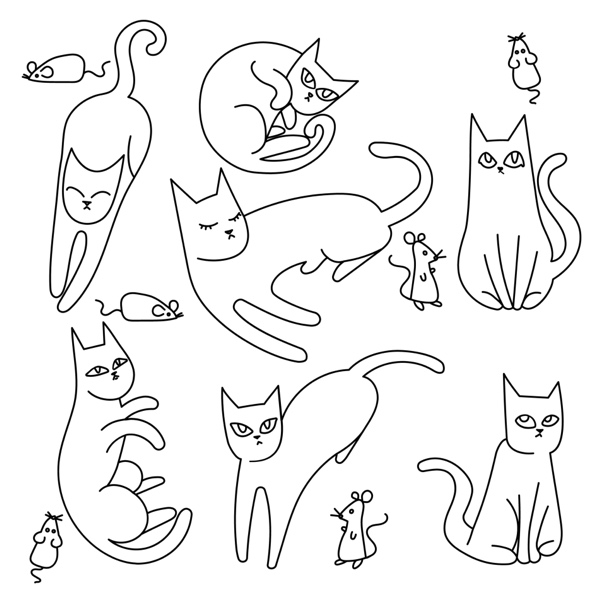 